                Ways You Can Help the Damien CenterDONATE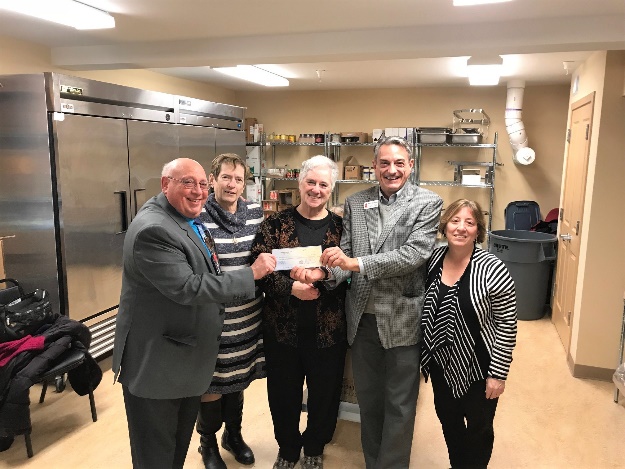 One of the most impactful ways to help is to donate to support those in need in our local community. We have more individuals and families in need now than at any other point in the AIDS epidemic.  Your generous gifts can support and expand our impact by:Visiting albanydamiencenter.org/donateMailing a check or money order to "Albany Damien Center" at 728 Madison Avenue, Suite 100, Albany, NY 12208. Calling 518-449-7119 x121 to make a donation over the phone.ORGANIZE A GROUP AND ATTEND AN EVENT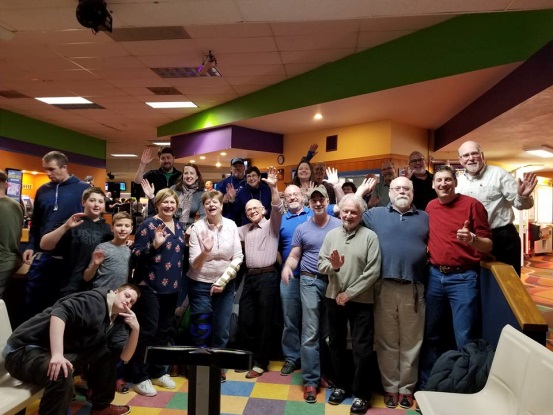 We have several events throughout the year to raise awareness, inform the community about our programs, and raise money to support our mission. We are hoping in 2022 to have in-person events including: Bowling for PAWS – at The Spare Time in Latham to benefit our PAWS ProgramHero Awards – held annually to recognize an individual in our region who has done extraordinary things to help in our community.Join our email list to get the latest updates and invitations!DONATION DRIVES We value every in-kind donation we receive whether it is made directly to the Damien Center! We’re always in need of the following items:Food: canned veggies and beans, grains, pasta, spices, & other healthy foods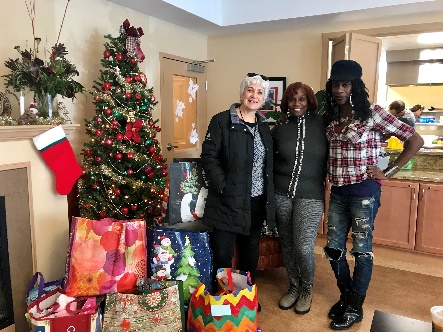 Pet food and supplies: dog and cat food, treats, kitty litter, & other pet suppliesPersonal care items: soap, razors, body wash, shaving cream, deodorant, & feminine products, et al. All items can be dropped off at our front desk anytime as we are open 24/7.  HOST A FUN-RAISER!  Do you have energy, time, and passion? Then consider throwing a fundraiser for us! This is a great project for your organization to help raise needed funds and awareness of HIV/AIDS! You can even throw one online for your birthday or a special occasion.Host a party or event at your place of worship 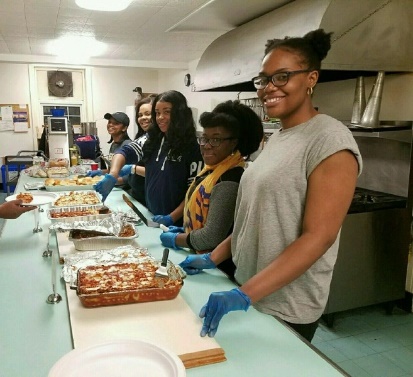 Organize an event at a restaurant, bar, park or another venueCreate your own fundraising page and encourage online donations We have systems and resources to support your fundraising!  VOLUNTEERWe love volunteers! Volunteers are extremely important in helping the Damien Center operate each day. There are multiple volunteer opportunities and flexible schedules available in our Kitchen, PAWS, Living Room, Front Desk, as well as group activities! 